Dagsplan06:45 Barnehagen åpner08:00-08:30 Frokost08:30-10:30 Lek inne/ute10:30 Samlingsstund11:00 Formiddagsmat11:30-14:00 Soving og lek inne/ute14:00 Ettermiddagsmat14:30-17:00 Lek inne/ute17:00 Barnehagen stengerHeiMai har gitt oss en hel rekke nydelige dager hvor vi har kost oss masse ute i barnehagen både tidlig og sent. Før 17.mai malte vi flagg ute, og det syntes barna var moro. Fortsetter det fine været kommer vi til å blant annet male mer utendørs.Ute lar vi barna leke med vann. De synes det er supert å bruke vann til å kjenne på, smake på, blande med sand og gress, og dyppe beina i. Vi har på de varmeste dagene funnet fram vannspredere, men til nå har ikke dette vært en stor hit blant skogmusbarna. Men vann i bøtte er helt supert. Mellom formiddagsmat og ettermiddagsmat holder vi oss ofte inne på de varmeste dagene. Vi opplever at barna har veldig godt av dette avbrekket fra sola, og det er godt å komme inn i skyggen for å spise mat. Barna liker veldig godt å bli lest for, og den nye favoritten på avdelingen er bøkene om Bablarna. Disse kan de godt høre igjen, og igjen, og igjen, og igjen... Dette er siste plan fra skogmus før sommerferien. Tusen takk for et flott år! Det har vært veldig moro å følge utviklingen til den herlige barnegruppen vi har hatt nå, og vi gleder oss allerede til neste år!Tusen takk for topp innsats på dugnaden!Ps. For de av dere som ikke skrev dere på til foreldresamtale, så er det ikke for sent. Ønsker dere samtale er det bare å gi beskjed så finner vi tid til det. Ps.ps. Fint hvis de barna som ikke har hatt med drikkeflasker kan få med seg en. Vi bruker de ute. Wibecke og TrineMANDAGTIRSDAGONSDAGTORSDAGFREDAG28.MøtedagVi leker ute og inne29.Vi maler med ballonger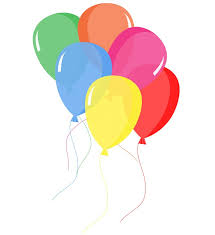 30.Vi går tur til gapahuken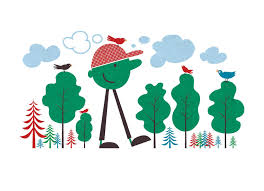 31.Vi leker ute i barnehagen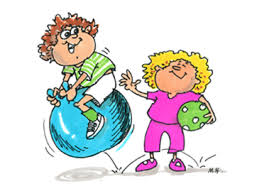 01.Vi spiser taco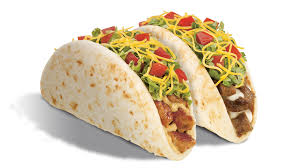 04.MøtedagVi leker ute og inne05.Vi maler med bobler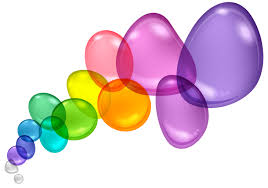 06. Vi går tur til gapahuken07.Vi leker ute i barnehagen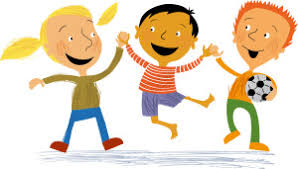 08.SOMMER FEST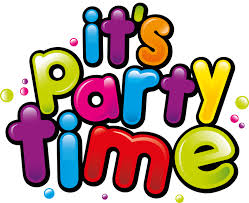 